ООО "СТРОЙЦЕНТР" приглашает на работу:

 Экономист-аналитик;
 Ассистент отдела рекламы;
 Продавец непродовольственных товаров;
 Охранник;
 Кладовщик;
 Грузчик;
Мы предлагаем:
🟢 Официальное трудоустройство;
🟢 Полный социальный пакет;
🟢 Гибкий график работы;
🟢 Стабильная заработная плата;
🟢 Обеды за счёт предприятия;
🟢 Доставка сотрудников к 8:00;
🟢 Развоз сотрудников после 20:00.

Контактный телефон: +7 (959) 545 35 21
Эл. почта: rekruter@stroycentr.market

г. Луганск, ул. Андрея Линёва, 124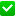 В связи с открытием супермаркета BaZar на кв. Алексеева (район Центрального рынка) требуются:
- АДИМИНИСТРАТОР ТОРГОВОГО ЗАЛА - заработная плата 58000 руб.;
- КЛАДОВЩИК - заработная плата 53000 руб.;
- ОПЕРАТОР КОМПЬЮТЕРНОГО НАБОРА - заработная плата 53000 руб.
- КАССИР - заработная плата 53000 руб.;
- ПРОДАВЕЦ - заработная плата 48000 руб.;
- ОХРАННИК - заработная плата 43000 руб.;
- ФАСОВЩИК - заработная плата 37000 руб.;
Мы предлагаем:
- официальное трудоустройство;
- комфортные условия труда;
- социальные гарантии.
Более подробная информация при собеседовании:
+7(959)-139-12-14; +7(959)-139-12-16; +7(959)-545-35-49 (Telegram, hatsApp)
КОРОТКИЙ НОМЕР 703 Самая крупная сеть магазинов мобильной связи в ЛНР, приглашает на работу продавцов-консультантов !
Мы предлагаем:
• Высокая заработная плата ( ставка + %) ;
• Официальное трудоустройство;
• Оплачиваемый отпуск;
• Удобный график работы(плавающие выходные);
Опыт работы будет большим преимуществом(Рассмотрим кандидатов без опыта, главное желание обучаться и зарабатывать,всему обучаем)
+380502001222(Telegram)В сервисный центр "Луганск сервис" на постоянную работу требуются:
- МЕНЕДЖЕР (диспетчер) по приёму заявок, девушка
(можно без опыта работы - НАУЧИМ!)
- ПОМОЩНИК МАСТЕРА по ремонту холодильников
(можно без опыта работы, или студенты)
График работы: 5/2, с 8 до 16
Месторасположение: Городок з-да ОР
Комфортные условия работы.
ЗП по результатам собеседования.
Запись на собеседование по тел. +7959 1111786 или +79103268723ПодработкаСрочно в службу доставки ( пицца, роллы)требуются
Диспетчер по приему заказов
По всем вопросам звоните
+7 (959) 512-15-01Требуется на подработку упаковщица булочных изделий. Выход 3 раз в неделю по 2 часа вечером ( воскресенье, вторник, четверг). Выплаты 2 раза в месяц. Проживание на кв. Щербакова.
Подробности по тел. +7 959 108 47 81 